 АДМИНИСТРАЦИЯ 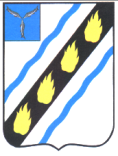 СОВЕТСКОГО МУНИЦИПАЛЬНОГО РАЙОНА  САРАТОВСКОЙ ОБЛАСТИ ПО С Т А Н О В Л Е Н И Е	 от  20.08.2014_№793/1 р.п.Степное  внесении изменений в постановление администрации Советского муниципального района от 29.01.2013  № 79   Руководствуясь  Уставом  Советского  муниципального  района, администрация Советского муниципального района ПОСТАНОВЛЯЕТ:   Внести  изменения  в  приложение  к  постановлению  администрации Советского  муниципального  района  от  29.01.2013  №  79  «Об  утверждении муниципальной  программы  «Обеспечение  хозяйственно-питьевым водоснабжением  Степновского  муниципального  образования  Советского муниципального района на 2013-2015 годы» (с изменениями от 27.02.2014 № 190), изложив его в новой редакции (прилагается).   Настоящее  постановление  вступает  в  силу  со  дня  подписания  и подлежит официальному обнародованию в установленном порядке. Глава администрации  Советского муниципального района	                                                      С.В. Пименов Котурай Н.В. 5-00-37  Приложение к постановлению администрации Советского   муниципального района от  20.08.2014_№793/1 «Приложение к постановлению администрации Советского муниципального района  от 29.01.2013 № 79 МУНИЦИПАЛЬНАЯ ПРОГРАММА  «ОБЕСПЕЧЕНИЕ ХОЗЯЙСТВЕННО-ПИТЬЕВЫМ ВОДОСНАБЖЕНИЕМ СТЕПНОВСКОГО МУНИЦИПАЛЬНОГО ОБРАЗОВАНИЯ СОВЕТСКОГО МУНИЦИПАЛЬНОГО РАЙОНА НА 2013 - 2015 ГОДЫ» р.п. Степное  2014 год  Содержание  Паспорт муниципальной программы «Обеспечение хозяйственно-питьевым водоснабжением Степновского муниципального образования Советского муниципального района  на 2013-2015 годы» Цели и задачи Программы Важнейшие целевые индикаторы и показатели Сроки и этапы реализации Программы   обеспечение  хозяйственно-питьевым  водоснабжением р.п. Степное Советского муниципального района;   формирование  комфортных  и  безопасных  условий проживания жителей р.п. Степное;   обеспечение  экологической  безопасности  путем повышения  качества  предоставления  услуг водоснабжения;  уменьшение износа оборудования; -обеспечение экономии энергоресурсов. 	снижение  уровня  износа  объектов  водопроводного хозяйства р.п. Степное;  обеспечение водой питьевого качества р.п. Степное. 2013-2015 годы.  ХАРАКТЕРИСТИКА ПРОБЛЕМЫ И ОБОСНОВАНИЕ НЕОБХОДИМОСТИ ЕЕ РЕШЕНИЯ ПРОГРАММНО-ЦЕЛЕВЫМ МЕТОДОМ Степновское муниципальное образование  (р.п.  Степное) расположено  в левобережье  Саратовской  области,  в  центральной  части  Советского муниципального района. Площадь муниципального образования составляет примерно 125,67 км2 . По состоянию на 01.01.2012 года население составляет 12 927 человек.   Водоснабжение  р.п.  Степное  осуществляется  от  одного  источника Волгоградского  водохранилища.  На  территории  р.п.  Степное  скважины отсутствуют. Районный  поселок  Степное  имеет  централизованную  систему водоснабжения  хозяйственно-питьевого  назначения.  Подача  воды  к потребителю осуществляется по кольцевой сети. Водопотребление хозяйственно-питьевой воды населением Степновского муниципального образования составляет 5,91 тыс.м3 /сутки. Анализ состояния технического состояния системы водоснабжения в р.п. Степное выявил ряд проблем, носящих системный характер и оказывающих решающее  влияние  как  на  обеспечение  отдельных  качественных  и количественных  параметров  систем  водоснабжения,  так  и  на работоспособность системы в целом. Принимаемые меры при отсутствии достаточных финансовых ресурсов не решают  в  полной  мере  возникших  проблем  по  обеспечению  хозяйственно- питьевым водоснабжением р.п. Степное.    целях стабилизации водоснабжения населения р.п. Степное необходим системный программный подход.   2.ОСНОВНЫЕ ЦЕЛИ И ЗАДАЧИ ПРОГРАММЫ, СРОКИ И ЭТАПЫ РЕАЛИЗАЦИИ Основными целями и задачами являются:   обеспечение  хозяйственно-питьевым  водоснабжением  р.п.  Степное Советского муниципального района;  формирование комфортных и безопасных условий проживания жителей р.п. Степное;  обеспечение экологической безопасности путем повышения качества предоставления услуг водоснабжения;  уменьшение износа оборудования;-обеспечение экономии энергоресурсов. Срок реализации мероприятий Программы –  3 года. 3.РЕСУРСНОЕ ОБЕСПЕЧЕНИЕ ПРОГРАММЫ  Финансирование реализуемых мероприятий Программы осуществляется за счет  средств  бюджета  Степновского  муниципального  образования  с привлечением средств федерального и областного бюджетов.	 Общая потребность в затратах на реализацию Программы составит 14770515,52	 рублей,  из них за счет местного бюджета (прогнозно) – 14770515,52 рублей или 100% от общего объема финансирования; Направляемые  денежные  средства  могут  использоваться  только  на проведение мероприятий, указанных в приложении  к настоящей Программе.  ОРГАНИЗАЦИЯ УПРАВЛЕНИЯ РЕАЛИЗАЦИЕЙ ПРОГРАММЫ  КОНТРОЛЬ ЗА ХОДОМ ЕЕ ВЫПОЛНЕНИЯОрганизация  и  контроль  реализации  мероприятий  Программы осуществляется в соответствии с федеральным законодательством, нормативно- правовыми  актами  органов  власти  Саратовской  области  и  актами  органов местного самоуправления Советского муниципального района. Мониторинг  реализации  Программы  осуществляется  отделом промышленности,  теплоэнергетического  комплекса,  капитального строительства  и  архитектуры  администрации  Советского  муниципального района. Исполнителями основных мероприятий Программы являются:  администрация Советского муниципального района; организация, осуществляющая эксплуатацию водопроводных сетей в р.п. Степное (по согласованию).  СИСТЕМА (ПЕРЕЧЕНЬ) ПРОГРАММНЫХ МЕРОПРИЯТИЙ Система  программных  мероприятий  предусматривает  мероприятия, направленные на реализацию поставленных целей и задач.  Для  успешного  осуществления  намеченных  программных  мероприятий необходимо осуществлять финансирование объектов в соответствии с целевым назначением через заказчиков программы. Отбор исполнителей должен осуществляться заказчиком на конкурсной основе.  ПРОГНОЗ ОЖИДАЕМЫХ СОЦИАЛЬНО-ЭКОНОМИЧЕСКИХ, ЭКОЛОГИЧЕСКИХ РЕЗУЛЬТАТОВ РЕАЛИЗАЦИИ ПРОГРАММЫ  Ожидаемые конечные результаты реализации Программы:   повышение  качества  жизни  населения  р.п.  Степное  Советского муниципального образования;  обеспечение населения р.п. Степное водой надлежащего качества и в необходимом объеме;   обеспечение  экологической  безопасности  путем  повышения  качества предоставления услуг водоснабжения. Верно: Начальник отдела контроля   делопроизводства                                                               Н.В. Черников Перечень мероприятий  муниципальной  программы "Обеспечение хозяйственно-питьевым водоснабжением Степновского муниципального образования Советского муниципального района на 2013-2015 годы № Наименование мероприятий Срок Объем За счет средств Ответственные за Ожидаемые 	Приобретение оборудования для насоса на 1-ый подъем 2014 	173322,0 	173322,0 Итого: 2014 618909,0 618909,0 администрация стабилизация 	Капитальный ремонт водовода в р.п. Степное по ул. 2015 Советского водоснабжения Колхозная 3136678,0 3136678,0 муниципального населения р.п. 	Капитальный ремонт водовода в р.п. Степное по ул. 2015 района Степное Калинина 881468,0 881468,0 8 Капитальный ремонт водовода в р.п. Степное по ул. Девонская 2015 1105725,0 1105725,0 	Капитальный ремонт водовода в р.п. Степное по ул. Рабочая 2015 1092693,0 1092693,0 10  Капитальный ремонт водовода в р.п. Степное по ул. 50 лет Победы 2015 1303480,0 1303480,0 11  Капитальный ремонт водовода в р.п. Степное по ул. Заволжская Итого: 2015 2015 4964421,0 12484465,0 4964421,0 12484465,0 Всего:  2013-2015 14770515,52 14770515,52 Паспорт программы Стр.3 1.  Характеристика  проблемы  и  обоснование  необходимости  ее  решения программно-целевым методом Стр.5 2.Основные цели и задачи программы, сроки и этапы реализации Стр.5 3.Ресурсное обеспечение программы Стр.6 4.Организация управления реализацией программы и контроль за ходом ее выполнения Стр.6 5. Система (перечень) программных мероприятий Стр.6 6. Прогноз ожидаемых социально-экономических, экологических результатов реализации программы Стр.7 Наименование Программы - муниципальная программа «Обеспечение хозяйственно-питьевым водоснабжением Степновского муниципального образования Советского муниципального района на 2013-2015 годы» (далее – Программа). Основание разработки Программы -  постановление Правительства Саратовской области от 20 ноября 2013 г. № 636-П «Об утверждении государственной программы  Саратовской  области  «Охрана  окружающей среды,  воспроизводство  и  рациональное  использование природных  ресурсов  Саратовской  области  на период до 2020 года». Муниципальный заказчик -  администрация  Советского  муниципального  района Саратовской области. Основные разработчики Программы -  отдел  промышленности,  теплоэнергетического комплекса,  капитального  строительства  и  архитектуры администрации Советского муниципального района.  Объекты и источники финансирования  -  общий  объем  финансового  обеспечения  Программы составит 14770515,52 рублей (прогнозно), из них  за счет средств  бюджета  Степновского  муниципального образования (прогнозно) – 14770515,52 рублей: 2013 год – 1667141,52 рублей; 2014 год – 618909,0 рублей; 2015 год – 12484465,0 рублей. - объем финансирования уточняется ежегодно. Исполнители основных мероприятий - администрация Советского муниципального района; -  организация,  осуществляющая  эксплуатацию водопроводных сетей в р.п. Степное (по согласованию). Ожидаемые  конечные  результаты реализации Программы  -  реконструкция  водоводов,  в  целях  предотвращения перебоев с водоснабжением; -  обеспечение  водой  надлежащего  качества  и  в необходимом объеме; -  обеспечение  экологической  безопасности  путем повышения качества предоставления услуг водоснабжения. Система организации контроля за исполнением Программы - координирующим органом по реализации мероприятий Программы  является  отдел  промышленности, теплоэнергетического  комплекса,  капитального строительства и архитектуры администрации Советского муниципального района. п/п исполнения финансирования, всего, руб. местного бюджета (прогнозно) исполнение результаты 1  Капитальный ремонт водовода в р.п. Степное по ул. Пионерская 2013 1554624,0 1554624,0 2  Проведение проверки сметной документации 2013 13846,52 13846,52 4  Устройство промежуточного колодца на канализационной сети 2013 98671,00 98671,00 Итого: 2013 1667141,52 1667141,52 5 Приобретение и пуско-наладка преобразователя частоты мощностью 110 кВт 2014 445587,0 445587,0 